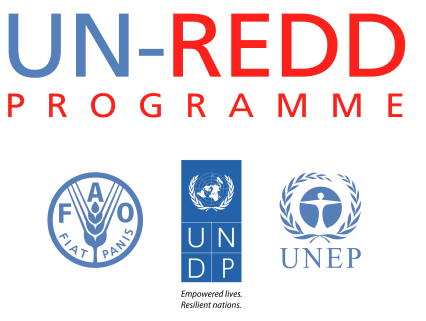 On the following pages, 5-17, the outcome, output, responsible UN-REDD participating agency and timeline of implementation are described separately for the three regions, Africa, Asia and the Pacific and Latin America and the Caribbean. For each region, priority countries have been identified based on current assessment of need…  AFRICA REGION: Countries in focus: Cote d’Ivoire, South Sudan, Democratic Republic of Congo, Uganda ASIA-PACIFIC REGIONLATIN AMERICA AND THE CARIBBEAN REGION: Countries in focus: México, Guatemala, Honduras, Costa Rica, Panamá, Colombia, Paraguay, Ecuador, Peru , Argentina , SurinameI. Summary I. Summary ObjectiveImprove participation, engagement and representation of civil society organizations and indigenous peoples in partner countries through direct support to participatory systems and processes and detailed analyses of current approaches to country-level stakeholder engagementExpected results1.  Effective stakeholder engagement in key “early” REDD+ countries kick-started through the creation of robust engagement processes and mechanisms. 2. Improved and strengthened stakeholder capacity and engagement in strategic national REDD+ activities. 3. In-depth knowledge and understanding of best practice on engaging indigenous peoples (IPs) and civil society organizations (CSOs) generated and shared. Level of intervention Global, regional and nationalRelated Work Area as defined in the UN-REDD Programme Strategy Stakeholder EngagementThe proposal refers to Outcome 4, “Indigenous peoples, local communities, civil society organizations and other stakeholders participate effectively in national and international REDD+ decision making, strategy development and implementation” of the Support to National REDD+ Action: Global Programme Framework 2011-2015 (SNA).Duration 2014/12 months Total amount requested (US$)US$ 1,150,000II. Background  Following the concerns at the ninth Policy Board Meeting in October 2010 regarding the reduction in budget in the work programme on stakeholder engagement, the budget under Outcome 4, “Indigenous Peoples, local communities, civil society organizations and other stakeholders participate effectively in national and international REDD+ decision making, strategy development and implementation,” was restored for 2013 with particular attention to stakeholder engagement and related outputs. The revised workplan and budget was approved at the tenth Policy Board Meeting in June 2013, including a component to Support to Community Based REDD+ (CBR+) to provide communities with access to small grants and thus encourage grassroots action in order to support REDD+ readiness and to empower ground-level actors. Using the targeted support modality and through direct activity support to countries, the UN-REDD Programme has been able to provide catalysing support to partner countries for the participation of CSOs and IPs in REDD+ during the period 2012 through 2013. This has included supporting early stakeholder participation processes and systems as well as adding value to more advanced activities in countries (such as the development of national FPIC Guidelines for Viet Nam and the support to processes to select national IP representatives in Cambodia). III. Results framework and theory of changeIII. Results framework and theory of changeThe Country Needs Assessment (CNA) recognized the importance of strengthening support to CSOs and IPs and the need to ensure effective consultation and participation processes for the success of REDD+. The prominence and importance of this work (SNA Outcome 4) is recognized and could be further supported in 2014 through funds to leverage current progress and through support to countries to strengthen their results in stakeholder engagement. Further funding to SNA Outputs 4.1-4.4 would allow the UN-REDD Programme to provide deeper, vital assistance to stakeholders who have expressed the need for more in-depth support to improve engagement and participation, and promote effective approaches and tools for the broader REDD+ community.Specific objectives would be achieved by: Increased awareness and involvement of key national stakeholders on the development of REDD+ national strategies Diagnostic assessments to identify key actors Mapping and engaging stakeholders to build consensus about the importance of REDD+ in a country agenda Involving national research capacity, producing and disseminating analytical reports on the current status of the forest Raising the awareness and capacity of civil society and media actors to monitor and report on REDD+ Developing and strengthening coordination and collaboration at national and sub-national level (forest governance) Holding a series of regional or country level workshops to solicit IPs and CSO perspectives on challenges to advance REDD+Supporting national- and sub-national decision-making platforms (including REDD+ National Tables, steering committees, technical committees, or IP or CSO Climate Change tables) Promote the participation of key stakeholder in decision-making platforms Strengthened technical capacities of regional, national and local stakeholders in REDD+, stakeholder engagement, safeguards, FPIC, and grievance mechanisms This would be achieved by:  Conducting capacity assessment to determine capacity gaps and assets Designing and implementing country-specific capacity development plans 3. In-depth knowledge and understanding of best practice on engaging IP and CS organizations generated and sharedImproving systems to collect information of capacity building needs Supporting bi-annual regional stakeholder knowledge exchanges (knowledge management, lessons learned)  Supporting countries' capacity building process for FPIC, Stakeholder Engagement, Grievance mechanisms, and SafeguardsThe Country Needs Assessment (CNA) recognized the importance of strengthening support to CSOs and IPs and the need to ensure effective consultation and participation processes for the success of REDD+. The prominence and importance of this work (SNA Outcome 4) is recognized and could be further supported in 2014 through funds to leverage current progress and through support to countries to strengthen their results in stakeholder engagement. Further funding to SNA Outputs 4.1-4.4 would allow the UN-REDD Programme to provide deeper, vital assistance to stakeholders who have expressed the need for more in-depth support to improve engagement and participation, and promote effective approaches and tools for the broader REDD+ community.Specific objectives would be achieved by: Increased awareness and involvement of key national stakeholders on the development of REDD+ national strategies Diagnostic assessments to identify key actors Mapping and engaging stakeholders to build consensus about the importance of REDD+ in a country agenda Involving national research capacity, producing and disseminating analytical reports on the current status of the forest Raising the awareness and capacity of civil society and media actors to monitor and report on REDD+ Developing and strengthening coordination and collaboration at national and sub-national level (forest governance) Holding a series of regional or country level workshops to solicit IPs and CSO perspectives on challenges to advance REDD+Supporting national- and sub-national decision-making platforms (including REDD+ National Tables, steering committees, technical committees, or IP or CSO Climate Change tables) Promote the participation of key stakeholder in decision-making platforms Strengthened technical capacities of regional, national and local stakeholders in REDD+, stakeholder engagement, safeguards, FPIC, and grievance mechanisms This would be achieved by:  Conducting capacity assessment to determine capacity gaps and assets Designing and implementing country-specific capacity development plans 3. In-depth knowledge and understanding of best practice on engaging IP and CS organizations generated and sharedImproving systems to collect information of capacity building needs Supporting bi-annual regional stakeholder knowledge exchanges (knowledge management, lessons learned)  Supporting countries' capacity building process for FPIC, Stakeholder Engagement, Grievance mechanisms, and SafeguardsIV. Management arrangements and partnerships  IV. Management arrangements and partnerships  The UN-REDD lead agency for this initiative is UNDP and as such will be responsible for the overall coordination, management and reporting. All three agencies will collaborate as per the UN-REDD modus operandi to ensure cohesion and coherence.  Other agencies and departments of the UN will also join in the process to strengthen participation. Combined efforts will be developed with the International Labour Organization, the Office of the High Commissioner for Human Rights, the Democratic Governance Group of the UNDP, and UN Women. The UN-REDD Programme will continue to closely work with the FCPF either as delivery partner of work with other delivery agencies such as the World Bank, the Inter-American Development Bank, GIZ, and others.This work will be coordinated at the regional level by three Stakeholder Engagement Specialists, and at the national level in collaboration with UN-REDD National Programme teams, institutions, and focal points in the forestry, civil society, IP and other sectors. The Programme will work with each country individually to ensure mechanisms for in-country coordination of efforts and to bridge the traditional institutional gap. The UN-REDD lead agency for this initiative is UNDP and as such will be responsible for the overall coordination, management and reporting. All three agencies will collaborate as per the UN-REDD modus operandi to ensure cohesion and coherence.  Other agencies and departments of the UN will also join in the process to strengthen participation. Combined efforts will be developed with the International Labour Organization, the Office of the High Commissioner for Human Rights, the Democratic Governance Group of the UNDP, and UN Women. The UN-REDD Programme will continue to closely work with the FCPF either as delivery partner of work with other delivery agencies such as the World Bank, the Inter-American Development Bank, GIZ, and others.This work will be coordinated at the regional level by three Stakeholder Engagement Specialists, and at the national level in collaboration with UN-REDD National Programme teams, institutions, and focal points in the forestry, civil society, IP and other sectors. The Programme will work with each country individually to ensure mechanisms for in-country coordination of efforts and to bridge the traditional institutional gap. V. Monitoring and Evaluation  The monitoring and evaluation framework will be defined per Output following the approval of the funds and will follow best practice and established standards hereto used. Outcome OutputResponsible agencyIndicative activities Inputs (for information - to be removed in final version)		Timeline		Timeline		Timeline		TimelineIndicative budget (2014)Outcome OutputResponsible agencyIndicative activities Inputs (for information - to be removed in final version)2014201420142014Indicative budget (2014)Outcome OutputResponsible agencyIndicative activities Inputs (for information - to be removed in final version)Q1Q2Q3Q4Indicative budget (2014)Kick-start effective stakeholder engagement in key “early” REDD+ countries through the creation of robust engagement processes and mechanismsIndigenous peoples and civil society organizations systematically supported to engage in the national REDD+ process in Uganda UNDP1. Engagement of and capacity building on REDD+ for key CSO and IP stakeholders2. Creation of a national REDD+ platform 60,000Kick-start effective stakeholder engagement in key “early” REDD+ countries through the creation of robust engagement processes and mechanismsGender awareness created and a significant proportion of women engaged in the national REDD+ process in Cote d’Ivoire UNDP1. Capacity building on REDD+ targeted at women 2. Involvement of regional REDD+ women network 3. Policy and advocacy activities focussing on gender-sensitive REDD+ strategies 45,000Improve and strengthen stakeholder engagement in strategic national REDD+ activitiesNational plan for stakeholder engagement in REDD+ developed in collaboration with local and national CSOs & IPs for South-SudanUNDP1. Hire international consultant2. Hold broad consultations 3. Draft national SE plan50,000Improve and strengthen stakeholder engagement in strategic national REDD+ activitiesCoordination between various  initiatives with forest governance and agriculture ensured in South SudanUNDP / FAO1. Hire international expert2. Hold broad consultations 3. Draft national forest governance strategy50,000 Generate focused analysis and share in-depth knowledge and understanding of best practice on engaging IPs and CSOs Regional workshop in Africa to analyse engagement of stakeholders in national REDD+ processes and lessons learned, including the gender aspectUNDP1. Collaborate with national NGO on developing and organizing the regional workshop2. Ensure participation of Francophone and Anglophone key stakeholders 55,000Generate focused analysis and share in-depth knowledge and understanding of best practice on engaging IPs and CSOs South-South exchange of civil society and IP representatives for lessons learned on REDD+ from DR Congo to Cote d’IvoireUNDP1. Collaborate with national NGO on developing and organizing the exchange visit25,000Ensure collaborative development with FCPF of grievance mechanism linked to forest sector for KenyaGrievance mechanism for forest sector developed participatory and transparentlyUNDPHire international expert, assess existing national grievance mechanisms, undertake extensive and broad consultations, coordinate and collaborate with FCPF30,000Develop grievance mechanism for REDD+ projects and initiatives in the Democratic Republic of CongoInitial steps taken to establish/strengthen grievance mechanism for REDD+ projects and initiatives developed participatory and transparentlyUNDPHire international expert, assess existing national grievance mechanisms, undertake extensive and broad consultations, assessment of legal framework85,000TOTAL FOR AFRICA TOTAL FOR AFRICA US$400,000Outcome OutputResponsible agencyIndicative activities Inputs Estimated timelineEstimated timelineEstimated timelineEstimated timelineIndicative budget  (Q1 – Q4 2014)Outcome OutputResponsible agencyIndicative activities Inputs 2014201420142014Indicative budget  (Q1 – Q4 2014)Outcome OutputResponsible agencyIndicative activities Inputs Q1Q2Q3Q4Indicative budget  (Q1 – Q4 2014)Effective stakeholder engagement in key “early” REDD+ countries through the creation of robust engagement processes and mechanisms Detailed stakeholder analysis resulting in a national REDD+ readiness consultation and participation plan in BangladeshUNDPConvene at least 2 national and 2 local level consultationsFees for 1 national consultant (25 days), travel and workshop costs30,000Effective stakeholder engagement in key “early” REDD+ countries through the creation of robust engagement processes and mechanisms National platforms to engage with stakeholders are built in BangladeshUNDPConvene at least 2 national and 2 local level consultations to identify representatives and means of communication Travel and workshop costs50,000Improve and strengthen stakeholder engagement in strategic regional and national REDD+ activitiesRegional coordination and exchange of information related to National Programmes  UNDPConvene 2 regional consultations of CSO and IP Programme Executive Board (PEB) Members with regional CSO and IP Policy Board Members prior to Policy Board meetingsTravel and workshop costs50,000Improve and strengthen stakeholder engagement in strategic regional and national REDD+ activitiesRegional awareness raising and capacity building for Participatory Forest Monitoring in National Forest Monitoring System for REDD+ between government agencies, CSOs and IPs.FAO and UNDPConvene one regional workshopTravel, workshop costs40,000Key REDD+ materials translated into selected regional languages for key partner countriesUNDPSub-contractsTranslator and printing costs30,000Women and ethnic minorities are supported to engage in national REDD+ readiness in MyanmarUNDPPre-consultations prior to national or regional consultation workshopsTravel and workshop costs30,000National FPIC guidelines developed in CambodiaUNDPHire 2 national consultants and convene 2 national and 3 provincial consultations to develop guidelinesFees and travels for 2 national consultants (45 days), workshop costs50,000Generate and share in-depth knowledge and understanding of best practice on engaging IPs and CSOsAnalysis of stakeholder engagement methodologies in REDD+ readiness in PhilippinesUNDPHire national consultant1 national consultant (20 days) and travel costs10,000Support countries to establish national level grievance mechanisms Increased awareness of key national stakeholders for Grievance Redress Mechanisms (GRMs) UNDPConvene one regional workshopTravel and workshop costs60,000Total for Asia Pacific (US$)Total for Asia Pacific (US$)Total for Asia Pacific (US$)Total for Asia Pacific (US$)Total for Asia Pacific (US$)Total for Asia Pacific (US$)Total for Asia Pacific (US$)Total for Asia Pacific (US$)Total for Asia Pacific (US$)350,000Outcome OutputResponsible agencyIndicative activities Inputs Estimated TimelineEstimated TimelineEstimated TimelineEstimated TimelineEstimated TimelineOutcome OutputResponsible agencyIndicative activities Inputs 2014201420142014Indicative budget (2014)Indicative budget (2014)Outcome OutputResponsible agencyIndicative activities Inputs Q1Q2Q3Q4Indicative budget (2014)Indicative budget (2014)Increased awareness and involvement of key national stakeholders on the development of REDD+ national strategies Map and engagement of stakeholders to build consensus about the need, constraints and collaborative methods to address the issues  (REDD+, rights, benefit distribution)   / Honduras, Panamá, Paraguay , Colombia , Argentina UNDP, FAO , UNEP Map of stakeholders  and SE national strategy developed  in at least 4 countries and SE strategies   Travel, workshop costs, consultant40,00040,000Increased awareness and involvement of key national stakeholders on the development of REDD+ national strategies National platforms of decision making have  participation of IPS and CSO / based on UN REDD guidelines and requirements  (REDD+ National Tables , Steering committees, technical committees, others) /Honduras, Panamá , Paraguay, Ecuador,  Surinam, Argentina UNDPConduct  assessments (national advocacy to used the UN REDD guidelines ) in 5 countries Travel , workshops costs 30,00030,000Involving national research capacity, analytical reports  on forest current status in at least (Paraguay, Honduras, Argentina , Surinam ) UNDPResearch in 4 countries  of the current status of the forest (validated by key stakeholders)  Consultant , workshops , and travel costs 45,00045,000Awareness and capacity of civil society and media actors raised to monitor and report on REDD+ process  UNDP  2 regional training workshops per year for civil society; production of awareness materials (fact sheets, audio-visual materials)50,00050,000Coordination and collaboration at regional level among the  regional , national stakeholders  to promote forest governance (REDD+,FLEGT and Forest Land Scape Restauration) UNDP, FAO  (with collaboration of GIZ, FCPF,) Three regional meeting with targeted actors to convene  direct collaboration  travel, workshop costs, logistics25,00025,000Strengthened the technical capacities in regional , national and local stakeholders on (REDD+, stakeholder engagement ,  safeguards, FPIC, Grievances)  Capacity gaps and assets assessed  in at least 5 countries (Honduras, Panamá, Paraguay, Surinam, Guatemala) UNDP 4 National workshops and 4 studies on capacity gaps  Travel costs , consultant , workshops 50,00050,000Strengthened the technical capacities in regional , national and local stakeholders on (REDD+, stakeholder engagement ,  safeguards, FPIC, Grievances)  Country-specific capacity development plans designed and implemented in at least 4 countries (Honduras, Paraguay, Ecuador, Surinam) UNDP, FAO and UNEP 4 capacity planes developed Travel cost and workshops 20,00020,000Strengthened the technical capacities in regional , national and local stakeholders on (REDD+, stakeholder engagement ,  safeguards, FPIC, Grievances)  Regional coordination and exchange (FPIC , Grievances and safeguards)  UNDP,UNEP (support from FCPF , ILO, HCHR)At least one regional exchange workshop (knowledge management and lessons learn Workshop and travel costs 50,00050,000Build capacities of REDD staff (government and UN) IPs and CSO to implement FPIC and /or prior consultation according to the needs of the national programme (Honduras, Paraguay , Panamá , Guatemala, Mexico, Costa Rica )UNDP (direct support of ILO)National workshops for capacity building Workshops, travel costs50,00050,000Generate ideas , recommendations and provide assistance to advance  on the implementation of  Grievance in technical tasks of UN and government (Honduras, Guatemala , Panamá , Costa Rica, Surinam, Paraguay, Mexico) UNDPNational workshops , direct assessment Workshops and consultant 40,00040,000SUBTOTAL for LAC400,000GRAND TOTAL1,150,000